　河内長野市子ども交流ホールにおいて、河内長野市の親楽習リーダー会（おや☆らく）の方々による「未来に向かう力（非認知能力）を育む親学習会」が実施されました。今回は、親学習教材「自信をもつ」を活用し、子どもがやりたいお手伝いを認め、感謝を伝えるエピソードを通じて、日ごろの子どもとの関わりについて考えました。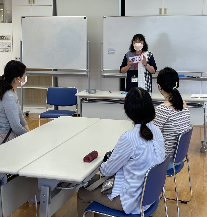 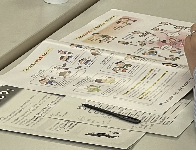 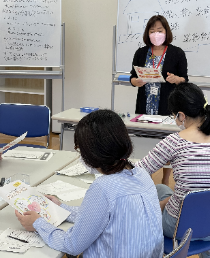 